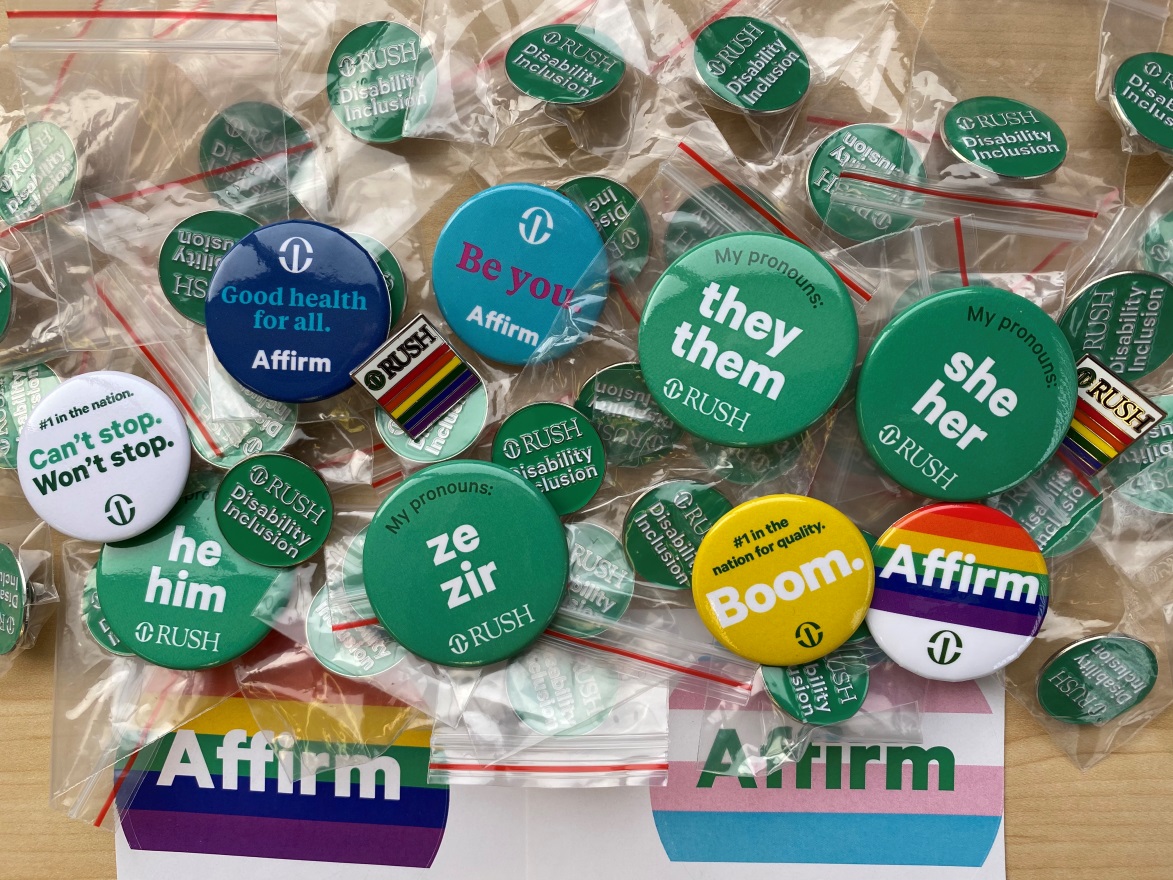 Disability Disclosure During the Job Search – Resources and Related LinksKevin Irvine, Senior Talent Acquisition Consultant, Individuals with DisabilitiesRush University Medical CenterMy Pronouns: he/him/hisMy Disabilities: HIV, Hemophilia BKevin_Irvine@rush.edu https://www.linkedin.com/in/kevinirvinechi/ “When we speak we are afraid our words will not be heard or welcomed. But when we are silent, we are still afraid. So it is better to speak.” – Audre Lorde“The visibility which makes us most vulnerable is that which is also the source of our greatest strength.”- Audre LordeHelpful Resources:Discover job opportunities at Rush University Medical Center, in Chicago, Rush Oak Park Hospital, and Rush Copley Medical Center, in Aurora: https://www.rush.edu/careers/apply-position-rush (Pro tip: For RUMC job postings, always check the “New This Week” category!)Learn about Rush’s Culture of Inclusion: https://www.rush.edu/careers/culture-inclusion Disability Inclusion at Rush: https://www.rush.edu/careers/culture-inclusion/people-disabilities Veterans at Rush: https://www.rush.edu/careers/culture-inclusion/veterans-rush Commitment to LGBTQ+ Health Care at Rush, which also supports the #HireTransNOW campaign: https://www.rush.edu/about-us/diversity-equity-and-inclusion/commitment-lgbtq-health-care Rush Resources for Job Seekers: https://www.rush.edu/careers/resources-job-seekers Volunteering at Rush: https://www.rush.edu/giving/about/volunteer Rush's Anchor Mission Strategy – As an anchor institution on the West Side of Chicago, Rush University Medical Center has a responsibility to use its economic power to bring systemic change. Learn more here: https://www.rush.edu/about-us/rush-community/rushs-anchor-mission-strategy Self-Disclosure and Its Impact on People Who Receive Mental Health Services: https://store.samhsa.gov/sites/default/files/d7/priv/sma08-4337.pdf When Your Employee Discloses a Mental Health Condition:  https://hbr.org/2021/02/when-your-employee-discloses-a-mental-health-condition?utm_medium=email&utm_source=newsletter_weekly&utm_campaign=weeklyhotlist_not_activesubs&deliveryName=DM121233 Section 503 of the Rehabilitation Act Fact Sheet: https://adata.org/sites/adata.org/files/files/Section%20503%20RA%20New%20Rules%20Fact%20Sheet%20Final%20NEW%20FORMAT%201-14(1).pdf Disability:IN Best Places to Work for Disability Inclusion: https://disabilityin.org/what-we-do/disability-equality-index/2020companies/ Why disclose a disability to an employer? The practice of disability pride: https://medium.com/disability-power-and-influence/the-practice-of-disability-pride-f06dc4a79eba How Disability Pride Fights Ableism: https://www.psychologytoday.com/us/blog/disability-is-diversity/202008/how-disability-pride-fights-ableism What is Disability Identity Development, and Why is That Important? https://www.tennesseeworks.org/what-is-disability-identity-development-and-why-is-that-important/EEOC guidance – Disability Discrimination & the ADA:  https://www.eeoc.gov/disability-discrimination EEOC guidance – Your Employment Rights as an Individual with a Disability: https://www.eeoc.gov/laws/guidance/your-employment-rights-individual-disability Job Accommodation Network info on various disabilities, impairments, and conditions: https://askjan.org/a-to-z.cfm EARN – Employer Assistance and Resource Network on Disability Inclusion – Encouraging Self-Identification: https://askearn.org/topics/federal-contractor-requirements/encouraging-self-identification/ Do Ask, Do Tell - Encouraging Employees with Disabilities to Self-Identify: https://askearn.org/wp-content/uploads/docs/do_ask_do_tell.pdf Job Accommodation Network - Affirmative Action and Disability – What Can Employers Ask? https://askjan.org/publications/consultants-corner/vol05iss05.cfm COVID-19 and Job Applicants and Employees with Disabilities – Emerging Practices to Employ and Protect Workers: https://askearn.org/wp-content/uploads/2020/08/EARN_2020_Covid19-PolicyBrief.pdf Fostering Disability-Inclusive Workplaces Through Employee Resource Groups: https://askearn.org/wp-content/uploads/2019/06/EARN_ERG_Fact_Sheet-A.pdf In October 2020, members of Rush’s Disabilities Employee Resource Group presented a webinar on Invisible Disabilities in the Workplace. We hope to have the recording of the panel on our YouTube channel soon, but for now you should be able to view it here: https://rush.zoom.us/rec/play/_wZIyzNySP7NJ0QLff2TI0W3DmqLvtBCrIv_dSiK5j-UAUa8UFKMw50vv3YiVbYrt7gLaf3rREwzx6BR.DAphoUf7zQoufsxG?startTime=1603386139000&_x_zm_rtaid=KrYiPqImR2yQr95zXD4xqg.1603727252344.56f1a2944c77ad01d172e00d7e1713b4&_x_zm_rhtaid=926 Article about clear masks at Rush that features some of our disabled employees who have hearing loss: https://www.rush.edu/news/making-communication-clearer-during-covid-19 